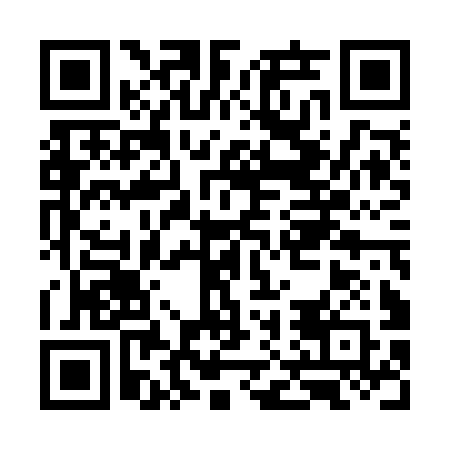 Ramadan times for Glenorchy, AustraliaMon 11 Mar 2024 - Wed 10 Apr 2024High Latitude Method: NonePrayer Calculation Method: Muslim World LeagueAsar Calculation Method: ShafiPrayer times provided by https://www.salahtimes.comDateDayFajrSuhurSunriseDhuhrAsrIftarMaghribIsha11Mon5:265:267:031:214:537:387:389:0912Tue5:275:277:041:214:527:377:379:0713Wed5:295:297:051:204:517:357:359:0514Thu5:305:307:061:204:507:337:339:0315Fri5:315:317:081:204:497:317:319:0116Sat5:335:337:091:204:477:307:309:0017Sun5:345:347:101:194:467:287:288:5818Mon5:365:367:111:194:457:267:268:5619Tue5:375:377:121:194:447:247:248:5420Wed5:385:387:131:184:437:237:238:5221Thu5:405:407:151:184:427:217:218:5022Fri5:415:417:161:184:407:197:198:4823Sat5:425:427:171:174:397:177:178:4624Sun5:435:437:181:174:387:157:158:4425Mon5:455:457:191:174:377:147:148:4326Tue5:465:467:201:174:357:127:128:4127Wed5:475:477:221:164:347:107:108:3928Thu5:485:487:231:164:337:087:088:3729Fri5:505:507:241:164:327:077:078:3530Sat5:515:517:251:154:307:057:058:3431Sun5:525:527:261:154:297:037:038:321Mon5:535:537:271:154:287:017:018:302Tue5:545:547:281:144:267:007:008:283Wed5:565:567:301:144:256:586:588:264Thu5:575:577:311:144:246:566:568:255Fri5:585:587:321:144:236:556:558:236Sat5:595:597:331:134:216:536:538:217Sun5:005:006:3412:133:205:515:517:208Mon5:015:016:3512:133:195:505:507:189Tue5:025:026:3612:123:175:485:487:1610Wed5:045:046:3812:123:165:465:467:15